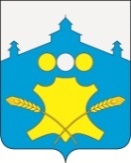 АдминистрацияБольшемурашкинского муниципального районаНижегородской областиПОСТАНОВЛЕНИЕ16.12.2019г.                   13.12.2019  Сл-106-409227/19                № 457Об утверждении ежегодного плана  проведения плановых проверок юридических лиц и индивидуальных предпринимателей в 2020 году на территории Большемурашкинского муниципального районаВ соответствии с  Федеральным законом от 06 октября 2003 г. № 131 - ФЗ « Об общих принципах организации местного самоуправления в Российской Федерации», Федеральным законом  от 26 декабря 2008 г. № 294-ФЗ «О защите прав юридических лиц и индивидуальных предпринимателей при осуществлении государственного контроля (надзора) и муниципального контроля», Федеральным законом от 25 декабря 2018 года № 480-ФЗ «О внесении изменений в Федеральный закон «О защите прав юридических лиц и индивидуальных предпринимателей при осуществлении государственного контроля ( надзора )  и муниципального контроля» и статью 35  Федерального Закона «О водоснабжении и водоотведении», Уставом Большемурашкинского муниципального района Нижегородской области, административным регламентом по исполнению муниципальной функции «Организация и проведение проверок при осуществлении муниципального жилищного контроля на территории Большемурашкинского муниципального района», утвержденного постановлением администрации Большемурашкинского муниципального района от 16 мая 2014 г. № 353, администрация Большемурашкинского муниципального района п о с т а н о в л я е т: 1. Утвердить прилагаемый ежегодный план проведения плановых проверок юридических лиц и индивидуальных предпринимателей в 2020 году на территории Большемурашкинского муниципального района Нижегородской области.2. Управлению делами обеспечить размещение настоящего постановления  на официальном сайте администрации Большемурашкинского муниципального района в информационно-телекоммуникационной сети «Интернет».3. Контроль за исполнением настоящего постановления возложить на заместителя главы администрации Д.А. Макарова. СОГЛАСОВАНО:Зам.главы администрации                                                                        Д.А.МакаровИ.о.управляющего  делами                                                                      Н.А.ГорбуноваНачальник сектора правовой,организационной, кадровой работыи информационного обеспечения                                                           Г.М.ЛазареваГлава местного самоуправления                                                                                            Н.А.Беляков